PEMERINTAHAN KABUPATEN SEMARANGKECAMATAN SURUH- KELURAHAN BONOMERTO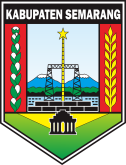 RT.02/RW.05 DUSUN GEDONGNOMOR	: 212/RT.01/V111/2015PERIHAL	: Undangan Rapat Pengurus rt dan WargaLAMPIRAN 	: -Kepada Yth,Bapak/ibuDi tempatASSALAMU’ALAIKUM r.wbSegala puji dan syukur b kepada Tuhan yang Maha Esa karena atas rahmat-Nyalah kita berada dalam keadaan sehat DAN SELALU MENDAPATKAN PERLINDUNGAN DARI Nya.Sehubungan dengan akan dioptimalkan kepengurusan dan program program kerja